Глава муниципального образования«Город Саратов»ПОСТАНОВЛЕНИЕг. Саратов18.10.2016  № 14-02-01-07О проведении публичных слушанийВ соответствии со статьей 16 Устава муниципального образования «Город Саратов»ПОСТАНОВЛЯЮ:1. Провести публичные слушания по вопросу внесения изменений в Правила землепользования и застройки муниципального образования «Город Саратов» 30 ноября 2016 года в 10.00 часов в помещении актового зала администрации Волжского района муниципального образования «Город Саратов» по адресу: г. Саратов, Соборная площадь, д. № 3.2. В соответствии с Уставом муниципального образования «Город Саратов», решением Саратовской городской Думы от 29.04.2008 № 27-280 «Об утверждении Правил землепользования и застройки муниципального образования «Город Саратов», постановлением администрации муниципального образования «Город Саратов» от 27.11.2008 № 1417 «О комиссии по вопросам землепользования и застройки муниципального образования «Город Саратов» функции оргкомитета публичных слушаний возложить на комиссию по вопросам землепользования и застройки муниципального образования «Город Саратов» в составе:председатель комиссии:- Гнусин А.В. – заместитель главы администрации муниципального образования «Город Саратов» по градостроительству и архитектуре;члены комиссии:- Полянский А.М. – депутат Саратовской городской Думы, председатель постоянной комиссии по градостроительству, жилищно-коммунальному хозяйству, архитектуре, земельным ресурсам;- Чернов Е.А. – депутат Саратовской городской Думы, заместитель председателя постоянной комиссии по градостроительству, жилищно-коммунальному хозяйству, архитектуре, земельным ресурсам;- Березовский А.А. – депутат Саратовской городской Думы, заместитель председателя постоянной комиссии по бюджетно-финансовым вопросам, экономике, использованию муниципальной собственности, местным налогам и сборам;- Ойкин В.Г. – депутат Саратовской городской Думы;- Самсонов М.В.  – депутат Саратовской городской Думы;- Даниленко Г.Ю. – председатель комитета правового обеспечения администрации муниципального образования «Город Саратов»;- Дырдова В.Е. – заместитель председателя комитета по управлению имуществом города Саратова по вопросам землепользования;- Овчинников П.А. – начальник управления по инженерной защите администрации муниципального образования «Город Саратов»;- Михайлова Л.Л. – начальник отдела правового обеспечения управления правового обеспечения комитета по градостроительной политике, архитектуре и капитальному строительству администрации муниципального образования «Город Саратов»;- Мухин В.В. – заместитель начальника отдела охраны объектов культурного наследия управления по охране культурного наследия Правительства Саратовской области (по согласованию);- Стрельцин Я.С. – председатель правления ООО «Фонд архитектора Каллистратова» (по согласованию);- Сычева А.В. – заместитель председателя правления Саратовского регионального общественного фонда «Парк города» (по согласованию);- Цой В.В. – председатель правления региональной организации «Союз архитекторов России» (по согласованию);- Вдовкин О.А. – представитель общественной организации «Институт социально-экономического развития Саратовской агломерации» (по согласованию).3. Оргкомитету публичных слушаний провести необходимые мероприятия по проведению публичных слушаний.4. Настоящее постановление вступает в силу со дня его официального опубликования.Исполняющий полномочияглавы муниципального образования «Город Саратов»							       В.В. Малетин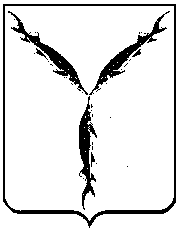 